FORMULAIRE DE MISE EN CANDIDATURECATÉGORIE : PROFESSIONNEL DE L’ANNÉEDATE LIMITE : 31 MARS 2019 À 17H00Courriel : candidature@jcccam.orgCourrier : 8255, Ave Mountain, bureau 140, Montréal (Québec) H8P 2B5 Contact : Tel. 1-514-360-1276    www.jcccam.org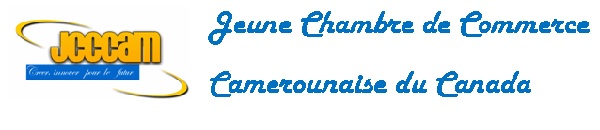 Présenté par : 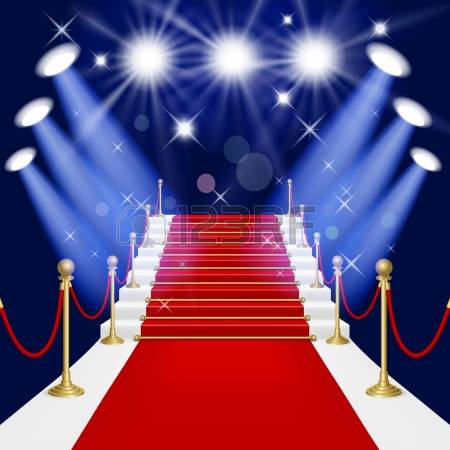 CATÉGORIE : PROFESSIONNEL DE L’ANNÉE*Ne sont pas admissibles, en tant que  lauréats, les employés de la permanence, les membres du comité organisateur du Gala Talents & Innovations 2019 et les membres du conseil d'administration de la Jeune Chambre de commerce Camerounaise du Canada.Informations généralesNoms et prénoms du candidatSexe (cochez la bonne réponse)     Femme                   HommeNom de L’entreprise 							Années d’anciennetéAdresse de correspondanceVille       Code postalTéléphone 						Courriel Critères d’évaluationMotivation (16 %)Pourquoi les membres devraient-ils considérer le candidat comme étant le professionnel de l’année dans votre domaine? Nous faisons aussi référence aux caractéristiques psychologiques du candidat en termes d’intérêts, de traits de personnalité et d’attitude. Quelles sont ses qualités personnelles et professionnelles?Implications (24 %)L’implication du candidat dans son secteur d’activité; innovation, développement, audace, ténacité, réalisations particulières. Implication au sein de la communauté : le degré de participation du candidat à des événements à caractère collectif.Réalisations (24 %)Bilan des réalisations particulières du candidat, soit du côté professionnel que du côté personnel et reconnaissances, s’il y a lieu.Vision (16 %)Le candidat possède une vision claire de son avenir, de ses ambitions professionnelles; il aspire à de nouveauxprojets de développement.QUALITÉ DU DOCUMENT DE PRÉSENTATION (8%) Dans ce volet, on s’intéresse à la qualité du document soumis au jury. Le style de rédaction (orthographe, phrases claires et concises, enchaînement logique et cohérent), une mise en page judicieuse, la propreté du document, l’originalité de la présentation du document sont des éléments dont le membre du jury peut tenir compte pour apprécier la qualité des documents soumis.APPRÉCIATION PERSONNELLE (12 %)Un dernier critère sera utilisé pour l’évaluation finale du dossier de candidature. Il s’agit de l’Appréciation personnelle. Dans ce dernier volet, le membre de jury est appelé à indiquer son appréciation à l’égard du candidat dans sa globalité. Cette appréciation est personnelle, nous laissons ainsi toute latitude au membre du jury pour la formuler.Remise du formulaire de mise en candidatureAvant le 31 mars 2019, 17 h.Par courriel : candidature@jcccam.orgPar courrier : 8255, Ave Mountain Sights, bureau 300, Montréal (Québec) H8P 2B5, Info: Tel. 1-514-360-1276    www.jcccam.orgSignature                                                     	DatePrésentation :La grille d’évaluation du prix Professionnel de l’année est développée pour faciliter la qualité et la pertinence des candidatures déposées et assurer, par la même occasion, l’application d’un instrument de mesure permettant une évaluation qui se veut la plus juste et équitable pour l’ensemble des promoteurs.Admissibilité :Le candidat doit avoir au moins18 ans;Le candidat, entreprise ou organisation nommé doit être située sur le territoire Canadien et doit être en opération depuis au moins six (6) mois.Aide-mémoireLe dossier de candidature doit inclure :Toutes les réponses demandées aux pages suivantes;Une lettre de référence;Toute autre annexe jugée pertinente (revuede presse, photos, vidéos, etc.).